Lettre de mission du référent cordée de la réussite 
en établissement encordé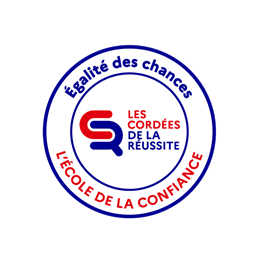 Année scolaire 202…-202…Le référent « cordée de la réussite en établissement encordé » est désigné au sein de chaque collège ou lycée engagé dans une cordée de la réussite. Les activités du référent « cordée de la réussite en établissement encordé » s’exercent avec l’appui de l’ensemble de l’équipe éducative, en lien et sous l’autorité du chef d’établissement. Cette lettre de mission est indicative et pourra faire l’objet d’une adaptation à l’échelle de l’établissement scolaire. Elle est susceptible d’évoluer en fonction des retours.Ingénierie pédagogiqueCo-conception et co-pilotage des contenus de la cordée en lien avec la tête de cordée.Le cas échéant, conception d’une déclinaison spécifique de la cordée au sein de l’établissement susceptible de répondre aux besoins des élèves en mobilisant les partenaires adéquats.Appui à l’équipe de direction pour la mise en cohérence de l’ensemble des actions afin de constituer une cordée propre à l’établissement scolaire articulée avec le projet d’établissement et la politique d’accompagnement à l’orientation.Suivi des élèves Repérage des élèves et constitution des groupes de bénéficiaires en lien avec les équipes éducatives. Entretiens de suivi avec les élèves bénéficiaires.Lien avec les familles.Continuité des actions engagées, tout spécialement lors des transitions, qu’elles soient liées à un déménagement, à un passage du collège au lycée ou à toute autre raison.Mise en œuvre - CoordinationSupervision des tutorats mis en place.Organisation et encadrement des sorties.Organisation des séquences pédagogiques.Coordination interne avec les équipes pédagogiques.Coordination externe avec la tête de cordée, les partenaires ainsi qu’avec les autres référents « cordées ». notamment dans le cadre de réseaux d’établissements.Gestion de projet - ReportingRédaction des bilans (d’étape et en fin d’année) et de la réponse à l’appel à projets avec la (les) tête(s) de cordée.Suivi budgétaire et administratif de la cordée en lien avec les gestionnaires.Réponse aux demandes institutionnelles.Participation aux réunions et aux comités de pilotage.Transmission au secrétariat des listes d’élèves encordés pour saisie dans la base élèves SIÈCLE.CommunicationPrésentation, information et communication sur le dispositif auprès de la communauté éducative.Préparation et participation aux actions de valorisation du dispositif, notamment dans le cadre de la semaine nationale des cordées de la réussite.Autres missions du référent au regard du contexte de l’établissement scolaire le cas échéant Lieu, date et signature du chef d’établissement 			Lieu, date et signature du référent